Результаты работы научной школы в 2016 годуНаучная школа «Теория эффективности социально-экономического развития в динамике взаимодействия технологических укладов и общественных институтов». Руководитель: Глазьев Сергей Юрьевич – доктор экономических наук, профессор, академик РАН, советник Президента РФ, заведующий кафедрой экономической политики и экономических измерений ГУУ.В 2016 году под руководством академика РАН, заведующего кафедрой экономической политики и экономических измерений С.Ю. Глазьева систематически проводился совместный научный семинар с МГУ им. М.В. Ломоносова. В ГУУ проводился научно-методологический семинар кафедры экономической политики и экономических измерений для магистров, посвященный актуальным проблемам экономических основ управленческой деятельности, подготовленный по новейшим международным и отечественным материалам, имеющим междисциплинарный характер. В рамках семинара рассматриваются теоретические и прикладные аспекты всех видов экономических измерений, применяемых в сфере управления экономикой (бизнесом, недвижимостью и др.) и принятия решений на макро- и микроуровняхПреподаватели и аспиранты кафедры экономической политики и экономических измерений регулярно участвовали в заседаниях и работе Научного Совета РАН по комплексным проблемам евразийской экономической интеграции, модернизации, конкурентоспособности и устойчивому развитию под председательством С.Ю. Глазьева.В рамках работы школы и Научного Совета РАН подготовлен проект евразийского стандарта по оценке стоимости  «Оценка стоимости финансовых инструментов» для Евразийских юрисдикций, являющийся составной частью комплекса Евразийских стандартов по оценке стоимости.Ведется работа по созданию в ГУУ научного центра Евразийской интеграции, в котором будут реализовываться проекты по направлениям исследований:•	вопросы углубления и расширения ЕАЭС;•	оценка и выбор приоритетных направлений развития единого экономического пространства ЕАЭС;•	формирование межгосударственных институтов развития и обоснование направлений их работы;•	создание преференциальных режимов торгово-экономического сотрудничества между государствами Евразии;•	формирование широкой международной коалиции за мирное устойчивое развитие на основе взаимовыгодного гармоничного сотрудничества;•	вопросы практической реализации инициативы сопряжения ЕАЭС и Экономического пояса Шелкового пути;•	разработка форм международного научно-технического сотрудничества и передачи технологий в масштабах Евразии.В рамках работы научной школы преподавателями кафедры разработан ряд методологических и методических документов, направленных на повышение эффективности принимаемых управленческих решений и проводимой экономической политики в целях устойчивого развития и их гармонизации с международными подходами в данной сфере. Такими документами являются: 1. «Методические рекомендации по стоимостной оценке водных ресурсов Российской Федерации (по стандартам СНС-2008)». Данные рекомендации находятся на стадии утверждения МПР РФ и Росстатом. В соответствии с данными рекомендациями проведена экспериментальная оценка стоимости водных ресурсов России для их отражения в национальном богатстве на федеральном и бассейновом уровнях.2. «Методика оценки эколого-экономической эффективности и отбора инвестиционных проектов по ликвидации накопленного вреда окружающей среде в Арктической зоне России». Методика также находятся на стадии утверждения в МПР РФ.3. «Методика оценки социальной и эколого-экономической эффективности крупных инфраструктурных проектов». В соответствии с данной методикой проведена оценка двух схем развития автомобильных дорог России Государственной корпорацией «Автодор». По результатам работы защищена кандидатская диссертация аспиранта кафедры Медведева П.В. «Оценка экологической и социальной эффективности инфраструктурных проектов в обеспечении экономической безопасности» по направлению подготовки аспирантуры 38.06.01 «Экономика» направленность (профиль) 08.00.05 «Экономика и управление народным хозяйством» (экономическая безопасность).4. Для принятия экономически обоснованных решений в сфере управления и экономической политики, направленных на  устойчивое развитие разработан комплекс методик по стоимостной оценке экологического ущерба, причиняемого  загрязнением, разрушением и истощением  основных природных сред и объектов, включая:- методику стоимостной оценки ущерба, причиняемого загрязнением атмосферного воздуха;- методику стоимостной оценки ущерба, причиняемого загрязнением водных объектов;- методику стоимостной оценки вреда, причиняемого уничтожением и загрязнением почв и потерей почвенного плодородия- методику стоимостной оценки ущерба, причиняемого животному ирастительному миру и среде обитания  животных;- методику стоимостной оценки ущерба, причиняемого природным комплексам городов (парков), на основе оценки выполняемых ими экосистемных услуг.Основные публикации в 2016 годуГлазьев С.Ю. Догматизм и научная революция в экономике // Экономические стратегии. 2016. Т. 18. № 5 (139). С. 6-13. Глазьев С.Ю. Переход к новой идеологии управления глобальным экономическим развитием // Проблемы теории и практики управления. 2016. № 6. С. 9-16.Glaziev S. «THOUSAND AND ONE» TIMES AGAIN ON THE CHOICE BETWEEN STRATEGIES OF SOCIOECONOMIC DEGRADATION OF THE COUNTRY AND MODERN NATIONAL ECONOMIC DEVELOPMENT (NOTES OF AN ATTENDEE TO THE MEETING OF THE ECONOMIC COUNCIL UNDER PRESIDENT OF THE RF)// Российский экономический журнал. 2016. № 3. С. 3-17.Глазьев С.Ю. О новой парадигме в экономической науке // Государственное управление. Электронный вестник. 2016. № 56. С. 5-39.Богомолов О.Т., Водолазов Г.Г., Глазьев С.Ю., Глинкина С.П., Дашичев В.И., Куликова Н.В., Меньшиков С.М., Меньшикова Л.А., Пивоварова Э.П., Цаголов Г.Н.Новое интегральное общество. Общетеоретические аспекты и мировая практика. Москва. Изд. Ленард. 256 с.  2016.Глазьев С.Ю. Стабилизация валютно-финансового рынка как необходимое условие перехода к устойчивому развитию // Экономика региона. 2016. Т. 12. № 1. С. 28-36.Медведева О.Е. Методика стоимостной оценки ущерба, причиняемого загрязнением водных объектов, принятая В 2003 Г. В Москве // Вопросы оценки. 2016. - № 2 (84). - С. 26-29.Медведева О.Е., Соловьева С.В. Медведев П.В. Методика стоимостной оценки ущерба, причиняемого природным комплексам городов (парков), на основе оценки выполняемых ими экосистемных услуг на примере Москвы // Вопросы оценки. — 2016. — № 3. — С. 12–22.Медведев П.В., Медведева О.Е., Тулупов А.С. Методика стоимостной оценки ущерба, причиняемого животному и растительному миру и среде обитания животных // Проблемы рыночной экономики. – 2016.  -№3. - С.4-13.  Медведева О.Е., Соловьева С.В. Методика стоимостной оценки ущерба, причиняемого загрязнением атмосферного воздуха // Вопросы оценки. – 2016.  - № 4.  С. 2-6.Артеменков А.И., Медведева О.Е., Шевчук А.В.  Методы оценки стоимости водных ресурсов, проводимой в соответствии с международными стандартами статистического учета (СНС-2008, СЭЭУ-2012, СЭЭУ-ВОДА-2012) //Вопросы оценки. 2016. - № 3 (85). - С. 23-40.Медведева О.Е., Вакула М.А. Методика отбора инвестиционных проектов ликвидации накопленного вреда окружающей среде в арктической зоне России на основе анализа затрат и выгод //Арктика и Север. 2016. - № 25. - С. 108-122.Вакула М.А., Медведева О.Е. Правовое регулирование и оценка эколого-экономической эффективности проектов ликвидации накопленного вреда окружающей среде в Арктической зоне России //Имущественные отношения в Российской Федерации. Ч. 1. № 12 (183), стр. 43-52. Новоселов А.Л., Медведева О.Е., Новоселова И.Ю. Экономика, организация и управление в области недропользования. Учебник и практикум 1-е изд. - Сер. 24 Магистр. -  2016. -  Издательство Юрайт (Москва). - 625 с.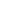 Артеменков А.И., Микерин Г.И. Проект стандарта «Оценка стоимости финансовых инструментов» для Евразийских юрисдикций
Вопросы оценки. 2016. № 4 (86). С. 43-60.Смоляк С.А. Вопросы оценки 2. Стоимость и подходы к ее оценке // Вопросы оценки. 2016. № 1 (83). С. 40-46.Смоляк С.А. Вопросы оценки 3. Учет факторов неопределенности и риска // Вопросы оценки. 2016. № 2 (84). С. 55-61.Смоляк С.А. Оценка обесценения морских грузовых судов // Имущественные отношения в Российской Федерации. 2016. № 8 (179). С. 76-90.Smolyak S.A.A MODEL TO DECOMPOSE PROPERTY RENTAL MULTIPIERS WITH REGARD TO THE DIVISION BETWEEN LAND AND BUILDING ELEMENTS // Real Estate Management and Valuation. 2016. Т. 24. № 1. С. 51-63.